О проведении весеннего месячника благоустройства     1.Для продолжения работ по благоустройству, наведению санитарного порядка и озеленению  населенных пунктов Янгильдинского сельского поселения и проведения Дня Дерева на территории Янгильдинского сельского поселения:- С 11 апреля по 03 июня провести весенний двухмесячник по благоустройству, озеленению и   санитарной очистке от мусора улиц, дворов, парков, кладбищ, придорожных территорий, приведению в надлежащее состояние памятников, памятных стел, мест захоронения героев и участников Великой Отечественной войны. Объявить каждую пятницу единым днем проведения мероприятий по организации проведения и подведения итогов месячника и дня дерева.     2. Для организации проведения и подведения итогов месячника и Дня Дерева  создать комиссию  в следующем составе:        Яруллин Ф.В. – глава администрации Янгильдинского сельского поселения-председатель;        Салахутдинова М.Н.- специалист Янгильдинского с/поселения –секретарь;        Члены оргкомитета:        Хисамутдинова В.Х. – старший специалист Янгильдинского с/поселения;         Войков П.А. – УУП ОМВД России по Козловскому району (по согласованию)        Галиева Л.Ф. - заведующая Янгильдинского СДК- (по согласованию);        Судакова В.А. – культ. организатор Семенчинского сельского клуба и библиотеки                                     (по      согласованию);        Тухватуллина Р.К.-  библиотекарь Янгильдинской библиотеки  (по согласованию);        Нурхонов Р.Б. –участковый терапевт  врачебного офиса (по согласованию);        Максимова Н.И.- соцпедагог  Тюрлеминской СОШ  (по согласованию);        Мансуров Р.А. – председатель СХПК»Янгильдинский (по  согласованию);        Судакова Л.А. – начальник  Янгильдинской ОС « Почта России» (по согласованию)        2.  Всем руководителям учреждений и организаций рекомендую разработать план мероприятий по проведению  весеннего месячника благоустройства, санитарной очистке населенных мест, ремонту посадок прошлых лет на закрепленных территориях, очистке и благоустройству  водоохранных зон вокруг источников водоснабжения, парков, аллей, площадей и скверов. Принять активное участие в весеннем месячнике. Объявить каждую пятницу единым днем проведения мероприятий по санитарной очистке и благоустройству на территории поселения, соблюдать положения, определенные нормативно –правовыми актами органов местного самоуправления, в рамках месячника провести День дерева.  Старостам деревень следить за незаконным складированием на улицах стройматериалов и дров.3. Специалисту администрации Янгильдинского сельского поселения Козловского района Салахутдиновой М.Н. обеспечить широкое освещение хода проведения месячника в средствах массовой информации и систематически освещать тему «Благоустройство» на сайте муниципального образования. 4. Контроль за исполнением настоящего распоряжения оставляю за собой.И.о. главы Янгильдинского сельского поселения                                                                 Козловского района                                                                                                     В.Х. Хисамутдинова                                                                                                               Утвержден                                                                                         Распоряжением  администрации                                                                                         Янгильдинского сельского поселения                                                                                          № 10 от 01 .04.2022 г. П  Л  А  Нмероприятий по проведению весеннего месячника благоустройствана территории  Янгильдинского сельского поселения Козловского района на 2022 годЧĂваш РеспубликинКуславкка районКармАш ялАДМИНИСТРАЦИЙЕпоселениЙЕНХУШУЧувашская республикаКозловский районАдминистрацияЯнгильдинскогосельского Поселения  РАСПОРЯЖЕНИЕЧувашская республикаКозловский районАдминистрацияЯнгильдинскогосельского Поселения  РАСПОРЯЖЕНИЕЧувашская республикаКозловский районАдминистрацияЯнгильдинскогосельского Поселения  РАСПОРЯЖЕНИЕ                     01.04. 2022  № 10                     01.04. 2022  № 10                     01.04. 2022  № 10         01.04. 2022  № 10                       Кармаш сале                       Кармаш сале                       Кармаш сале           с. Янгильдино  №п/п                Наименование мероприятийСрокипроведенияОтветственные запроведение1.Организация и проведение месячника благоустройства на территории сельского поселенияАпрель-июньКомиссия по проведению месячника благоустройства2.Проведение Дня деревамайЯруллин Ф.В.3.Организация и проведение совещания с руководителями предприятий и организаций поселений по вопросу благоустройства и выдача индивидуальных заданий по благоустройству закрепленных территорийдо 20.04.2022г.Яруллин Ф.В.4.Проведение  субботников по уборке  территорий с участием населенияАпрель-майАдминистрация поселения, старосты деревень, культработники5.Проведение уборки территории парков, скверов, родников, кладбищапрель - майЯруллин Ф.В., старосты, руководители организаций6.Ликвидация всех несанкционированных свалок на территории поселениядо 01.05 2022г.Яруллин Ф.В.7.Проведение работ по приведению в порядок памятников воинам, павшим в Великой Отечественной войне 1941 – 1945г.г.до 01.05.2022г.Администрация поселения, культработники8.Завершение уборки сухой сорной травы вдоль улиц, дорог, заборов, парков и скверовмайАдминистрация поселения, культработники9.Проведение весенней очистки территории школ, учреждений культуры, придомовых территориймайРуководители, старосты,население10.Проведение инвентаризации и ремонта прошлогодних посадок, побелка деревьевдо 05.05. 2022г.Глава поселения11.Подведение итогов месячника04.06.2022г.Яруллин Ф.В.12Систематически  освещать   тему «Благоустройство» на сайте Янгильдинского сельского поселенияеженедельноСпециалисты администрации сельского поселения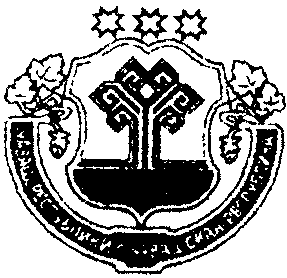 